БЛАГОТВОРНОЕ ВОЗДЕЙСТВИЕ ТЕРМАЛЬНОЙ ВОДЫ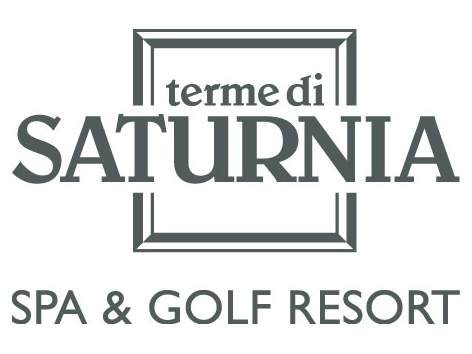 Постоянная температура воды 37,5° C
Скорость поступления воды около 500 литров в секунду, что обеспечивает полную замену воды в бассейне каждые 4 часа, 6 раз в день.Минеральный составСера: 14 мг сероводорода на литр;Углерод: 462 см³ двуокиси углерода на литр;Сульфат: преобладает диоксид серы;Бикарбонатно-щелочная с щелочноземельными металлами: ионы бикарбоната, кальция и магния в значительных количествах.Целебные свойстваСпособствует лечению кожных заболеваний;Обладает очищающим, отшелушивающим и антисептическим действием;Понижает артериальное давление, воздействуя на сердечно-сосудистую и дыхательную системы;Выполняет защитную функцию, дает омолаживающий и антиоксидантный эффект, способствует очищению печени;Снижает напряжение сердечно-сосудистой и дыхательной системы;Улучшает дыхание и вентиляцию легких.Способствует глубокому и естественному восстановлению здоровья организма и красоты кожи.ТЕРАПЕВТИЧЕСКИЕ ПОКАЗАНИЯДерматологияAкне, экзема, псориаз, аллергический дерматит, себорейный дерматоз (образование перхоти на коже головы, угревая сыпь и т.д.), микоз.OтоларингологияХронический фарингит, хронический тонзилит, хронический ринит, аллергический ринит, хронический синусит, риногенная глухота.Дыхательный аппаратХронический бронхит, астматический бронхит, бронхиальная астма, эмфизема легких.Опорно-двигательный аппаратАртрозы различной локализации (поясничный, шейный, тазобедренный, и т.д.), хронический ревматизм моно- и многосуставной, последствия травм опорно-двигательного аппарата (неподвижность суставов, посттравматический артроз, миалгия, неврит).Пищеварительный трактХронический гастрит, запоры, незначительная печеночная недостаточность.Сосудисто-венозный аппаратЛимфовенозная недостаточность нижних конечностей, заболевания периферических сосудов.Избыточный вес и нарушение обмена веществДизлиподемия, диабет, колиты, диспепсия.ГрязетерапияНаложение «вызревшей» термальной грязи ( температура 45°C ) на различные участки тела пациента. Идеально для лечения и предупреждения костно-суставных заболеваний,таких как артрозы, ревматизм, последствия переломов и т.д.Ингаляционное ЛечениеЭтот метод лечения заключается в извлечении термальной воды и распылении ее
различными способами, без добавления медицинских препаратов. Процедуры показаны при хронических заболеваниях дыхательных путей, таких как синусит, ринит, фарингит, бронхит и т.пИНГАЛЯЦИИ € 15,00АЭРОЗОЛЬ       € 15,00ЗВУКОВОЙ АЭРОЗОЛЬ € 15,00ИОННЫЙ АЭРОЗОЛЬ  €15,00ОРОШЕНИЕ СЛИЗИСТОЙ НОСА  € 17,00МИКРОНИЗИРОВАННОЕ ПРОМЫВАНИЕ СЛИЗИСТОЙ НОСА € 18,00КОЛЛЕКТИВНАЯ ИНГАЛЯЦИЯ € 15,00Ингаляции для детей проводятся в специально отведенном для детей кабинете.ФизиокинезитерапияМануальный способ мобилизации суставов с целью восстановления их подвижности и устранения мышечных расстройств.ЭлектрофизеотерапияПротивоболевая и противовоспалительная терапия с использованием стимулирующих электрических потоков различного типа.Персональная гидрокинезитерапияПроцедуры кинезитерапии, выполняемые в специально оборудованной ванне с термальной водой, способствуют оптимальному восстановлению суставных функций.Консультация врачaКонсультация ФизиотерапевтаКонсультация Дерматолога